NÁRODNÁ RADA SLOVENSKEJ REPUBLIKY	VIII. volebné obdobieČíslo: CRD-1802/2021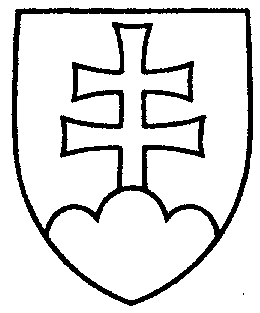 1114UZNESENIENÁRODNEJ RADY SLOVENSKEJ REPUBLIKYz 25. novembra 2021k vládnemu návrhu zákona, ktorým sa mení a dopĺňa zákon č. 442/2002 Z. z. o verejných vodovodoch a verejných kanalizáciách a o zmene a doplnení zákona č. 276/2001 Z. z. o regulácii v sieťových odvetviach v znení neskorších predpisov a ktorým sa menia a dopĺňajú niektoré zákony (tlač 690)		Národná rada Slovenskej republiky	po prerokovaní uvedeného vládneho návrhu zákona v druhom a treťom čítaní	s c h v a ľ u j evládny návrh zákona, ktorým sa mení a dopĺňa zákon č. 442/2002 Z. z. o verejných vodovodoch a verejných kanalizáciách a o zmene a doplnení zákona č. 276/2001 Z. z. o regulácii v sieťových odvetviach v znení neskorších predpisov a ktorým sa menia a dopĺňajú niektoré zákony, v znení schválených pozmeňujúcich a doplňujúcich návrhov.     Boris  K o l l á r   v. r.    predsedaNárodnej rady Slovenskej republikyOverovatelia:Monika  K a v e c k á   v. r. Magdaléna  S u l a n o v á   v. r.